- Їхні спектральні серії описуються узагальненою формулою- Ба-льмера (4.10) з ефективним зарядом ядра Zеф < Z та ефективноюмасою m′m0M m0 M
Їхні перші потенціали іонізації - малі, а другі та треті потенціалиіонізації значно більші- Вони одновалентні по відношенню до Н- Ці факти свідчать, що атоми лужних металів можна розгля-дати як воднеподібні атоми із одним валентним електрономВиявляється, що енергія стаціонарних станів в атомахлужних металів залежить не тільки від головного квантового числаn але й від орбітального квантового числа ℓ , бо наявність екра-нуючих електронів та поляризації атомного остову створює внут-рішнє поле в атомі, яке знімає виродження в атомах лужнихметалів.- Система термів - енергій стаціонарних станів валентного еле-ктрона атомів лужних металів, що залежать від двох квантовихчисел n і ℓ,-Головна серія (principal) включає переходи між P і S станами
Різка серія (sharp) або друга побічна включає переходи між S і P стаНами
Дифузна серія (diffusion) або перша побічна виникає при пере-ході валентного електрона із nD рівнів на (n - 1)P рівні
Фундаментальна серія (fundamental) виникає при переходахвалентного електрона із nF рівнів на (n - 1)D рівні
- Наявність тонкої структури свідчить, що енергія електро-нів залежить не тільки від квантових чисел n і ℓ. Виникла необхідність припустити, що електрону притаманна внутрішній ступінь свободи.- власний момент кількості руху – спін- електрон має власний магнітний момент кількості руху LS, який був названий спі-ном.- Спін є квантовою величиною і не має класичного аналога,- Сума моментів кількості рухуLl ℏ ℓ(ℓ 1) , (9.20)LS ℏ s( s 1) , (9.21)LJ ℏ j( j 1) ,-нове квантове число j, яке визначає сумарний мо-мент кількості руху за абсолютною величиною. Проекції мо-ментів кількості руху, як і раніше, визначаються магнітнимиквантовими числами ml ms, mj- квантове число j повинно знаходитись у межах| ℓ - s | j ℓ+ sстала тонкої структури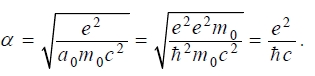 - Стала тонкої структури - фундаментальна фізична стала, яка визна чає величину розщеплення спектральний ліній. У рамках напівкван-тової теорії Бора для атома водню вона характеризує швидкість еле-ктрона на першій борівській орбіті v = c = (1/137)с- Енергія спін-орбітальної взаємодії залежить від магніт-ного спінового квантового числа ms, яке може мати два зна-чення 1/2. Це означає, що спін-орбітальна взаємодія розщеп-лює енергетичний рівень стаціонарного стану на два підрівніз енергіями Е + Е(ms = 1/2) і Е - Е(ms = -1/2).- стаціонарні стани водневоподібних атомівлужних металів з одним валентним електроном визначають-ся трьома квантовими числами n, ℓ і j- правила відбору длядипольних переходівℓ = 1; j = 0; 1причиною виникнення тонкоїструктури термів і спектральних ліній атомних спектрівлужних металів є спін-орбітальна взаємодія.тонка структура спектрів, причиною виникнення якої є спін-орбітальна взаємодія, значно легше спостерігається в атомних спек-трах лужних металів, ніж у атомному спектрі водню.Природа цієї надтонкої стру-ктури пояснюється взаємодією сумарного моменту кількостіруху електрона Lj з ядерним спіном LI.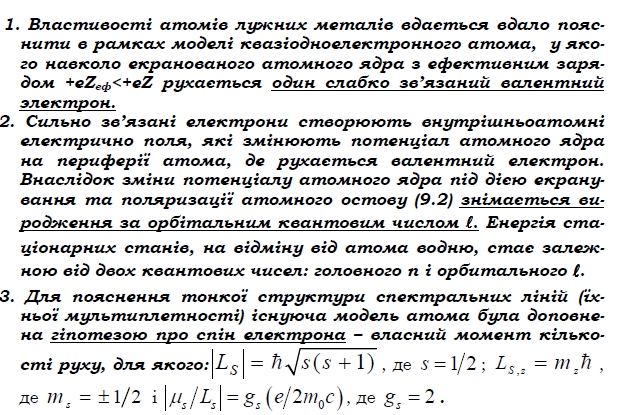 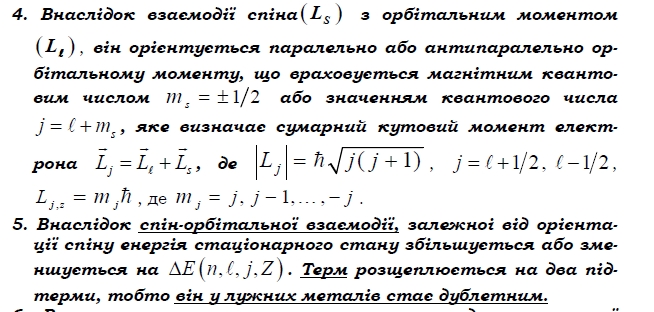 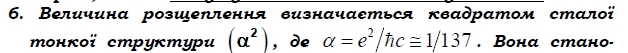 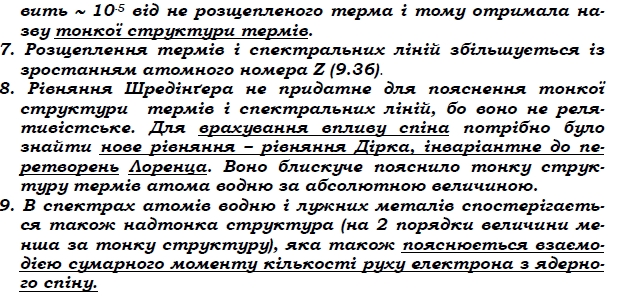 Причиною появи тонкої структури термів (∼10-5) та спект-ральних ліній атомів водню є спін-орбітальна взаємодіяДосліди Лемба і РізерфордаМетою цих дослідів була перевірка виродженості термів 22S1/2та 22P1/2. у дослідах У. Лемба і Р. Різерфорда ви-вчається можливість виникнення вимушених переходів 22S1/222P1/2. ці досліди дозволили дійти до висновку,що рівні 22S1/2 і 22P1/2 не вироджені, тобто вони зсунуті одинвідносно одного на величину 4,310-6 еВ.крім дійсних частинок, для яких має місцезакон збереження енергіїE2 = c2p2 + m02c4, існують віртуальні частинки,2 які за час t, щопроходить від їхнього виникнення до загибелі, можуть мати енергію,яка не визначається законом збереження енергіїВіртуальні частинки існують дуже короткий час. Але це не перешко-джає експериментальному визначенню їхньої взаємодії з реальнимичастинками. Для характеристики цієї взаємодії виникло поняття фі-зичного вакууму, якому не надається ніяких механічних властивос-тей. Фізичний вакуум не є „пустотою”. Він заповнений віртуальнимифотонами та іншими віртуальними частинкамифізичним вакуумом називається основний стан кванто-вих полів, який має енергію, мінімальний імпульс, кутовий момент,електричний заряд та інші квантові числа. Він є суперпозицією ну-льових коливань квантового поля.основною причиною появи лембівського зсуву є взаємодія електронів у атомі із флуктуаціями електромагнітного поля, тобто взаємодія з електромагнітнимвакуумом.Вивчення лембівського зсуву стимулювало подальшийрозвиток квантової електродинаміки й підтвердило гіпотезупро реальність фізичного вакууму1. Експериментальне вивчення тонкої структури спектра-льних ліній атома водню (досліди Лемба і Різерфорда) пока-зали, що знімається виродження за орбітальним числом ℓнавіть у одноелектронному атомі. Про це свідчить наяв-ність спектрального зсуву Лемба термів з однаковими ор-бітальними квантовими числами ℓ.2. Зсув Лемба не пояснюється навіть за допомогою релятиві-стського рівняння Дірака, яке вдало описує тонку струк-туру спектральних ліній, що виникає внаслідок спін-орбітальної взаємодії.3. Зсув Лемба пояснюється у квантовій електродинаміці вза-ємодією електрона із флуктуаціями вакууму. Таким чином,розвиток квантової теорії поля призвів до виникнення уяв-лень про вакуум як середовище з певними фізичними влас-тивостями, які виявляються експериментально, зокрема,вони є причиною лембівського зсуву.4. Вакуум грає надзвичайно важливу роль у сучасній фізиці - уквантовій теорії поля. За допомогою вакууму відбуваєтьсявзаємодія частинок між собою. Наприклад, внаслідок обмі-ну заряджених частинок віртуальними фотонами виникаєкулонівська взаємодія зарядів. Обмін фотонами змінює ну-льовий стан вакууму, що призводить до появи електромаг-нітної взаємодії між зарядами. Аналогічно поява ядернихсил є наслідком обміну протонів і нейтронів віртуальнимиπмезонами.енергія електрона в складному атомі визначається еле-ктронною конфігурацією - розподілом електронів між наявними ор-біталямиЕлектронна конфігурація знаходиться за допомогою принципуПаулі, згідно якого в електронному стані з чотирма квантовими чи-слами (наприклад, n, ℓ, mℓ,, ms або n, ℓ, j, mj) може знаходитись тіль-ки один електрон(L-S)Нормальним називається зв’язок, коли енергії взаємодії орбі-тальних (Eℓ-ℓ) і спінових моментів (Es-s) кількості руху, в основі якихлежить електростатична квантова взаємодія, більші за енергію спін-орбітальної взаємодії (Eℓ-s), магнітна взаємодія якої згідно (9.31) про-порційна квадрату сталої тонкої структури,| Eℓ-ℓ | та | Es-s | > | Eℓ-s | .      -   J-J зв’язком називається випадок, коли енергія орбітальної (Eℓ-ℓ) та спін-спінової (Es-s) взаємодій менші за енергію спін-орбітальноївзаємодії (Еℓ-s)| Eℓ-ℓ | та | Es-s | < | Еℓ-s | .Абсолютні значення кутових мо-ментів LJ , LL, LS визначаються новими квантовими числами: орбі-тальним L, спіновим S і квантовим числом сумарного моментукількості руху J за допомогою співвідношень: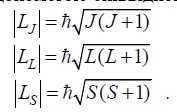 L - квантове число сумарного орбітального моменту кіль-кості руху електронів атома може мати цілі невід′ємні значення, яківідрізняються один від одного на одиницюКвантове число сумарного спіну S також має невід′ємні значен-ня, що відрізняються одне від одного на одиницюКвантове число J, яке характеризує сумарний кутовий момент LJ,набуває невід′ємні значення, які відрізняються одне від одного наодиницюАтоми характеризуються квантовими числами: n - голо-вним, L - орбітальним, що визначає абсолютну величину повногоорбітального моменту кількості руху, S - повного спіну і J - повно-го моменту кількості руху (спінового і орбітального), mL, mS, mJ- магнітними квантовими числами сумарних орбітального, спі-нового і спін-обітального моментів кількості руху електрона в склад-ному атомі відповідно. У відсутності силових полів енергетичний рі-вень визначається трьома квантовими числами n, L, J. Квантовечисло повного спіну S визначає мультиплетність термів заформулою (2S+1), а магнітні квантові числа визначають зміни ене-ргії рівнів (енергетичне положенні термів) у присутності силових по-лів.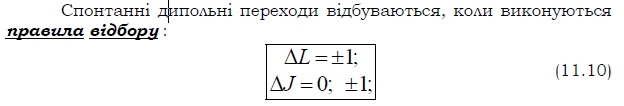 правила ХундаПерше правило Хунда. Для даної електронної конфігурації тер-ми з більшою мультиплетністю мають більші абсолютні значення ене-ргійДруге правило Хунда. Для даної електронної конфігурації та му-льтиплетності, тобто при заданих S, J і n, терми з більшими значен-нями сумарного орбітального числа L мають більші за абсолютною ве-личиною енергії, ніж терми з меншими значеннями LТретє правило Хунда. Для даної електронної конфігурації призаданих значеннях квантових чисел n, L і S чим менше квантове чис-ло J, тим більша за абсолютною величиною енергія термаПарапозитроній має синглетні терми і синглетні лінії. Він не має магнітного моменту в не збудженому стані і тому він діамагнітний. Ортопозитроній маєтриплетні терми , і магнітний момент , що не дорівнює нулеві .Кількість можливих значень квантового числа J не залежитьвід типу зв’язку. Це твердження виникає внаслідок, так званого,принципу адіабатичної інваріантності. У випадку L - S та j – j зв’язківможна пересвідчитись, що максимальні значення числа Jmax для нихзбігаються.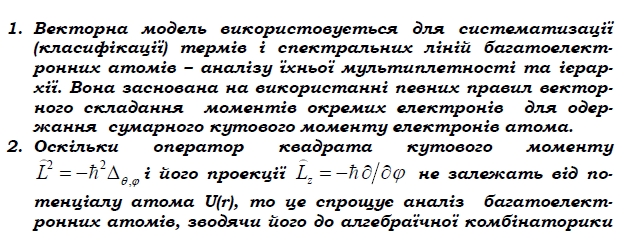 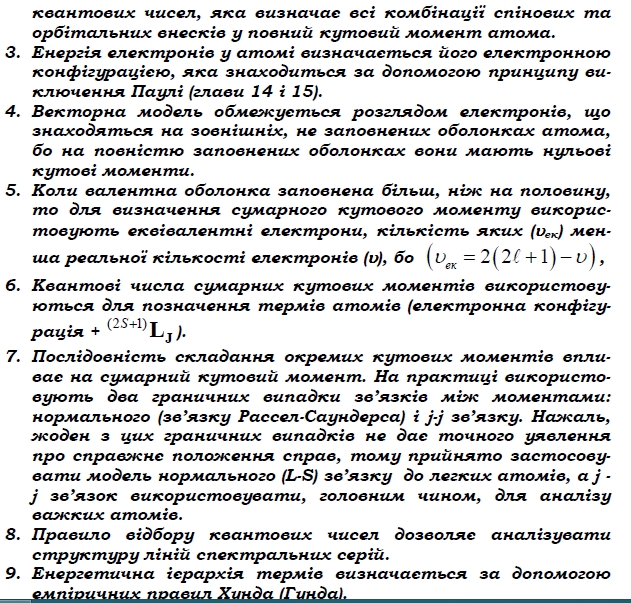 поправку до енергії стаціонарного стану знаходятьяк середнє від потенціалу збурення V' = e2/r12Елементарні частинки мають однакові властивості, коли в ниходнакова маса, заряд, спін, енергія тощо. Тобто якщо поміняти місцямидві однакові частинки, то нічого не зміниться. Ця властивість покладенав основу принципу нерозрізняємості або тотожності елементар-них частинок.станів реалізується в природі повинен дати відповідь дослід.В 1924 році лауреат нобелівської швейцарський фізик ВольфгангПаулі4 узагальнив існуючий дослід і встановив, що для частинок знапівцілим спіном ( s = 1/2, 3/2, ...) мають місце стани, котріописуються антисиметричними хвильовими функціями A, а длячастинок з цілим спіном ( s = 0, 1, 2,...) - симетричними хвильо-вими функціями С. Це твердження називається принципом Паулі абопринципом виключення. Його можна сформулювати і інакше, а саме:в системі частинок з напівцілим спіном - ферміонів не може бу-ти двох частинок, що знаходяться в одному і тому ж стані.Стани бозонів - частинок з цілим спіном описуються си-метричними функціямиРізні властивості ферміонів і бозонів виявляються і в поведінці їхансамблів, а саме:- ферміони описуються за допомогою статистики Фермі-Дірака- бозони описуються за допомогою статистики Бозе-Ейнштейна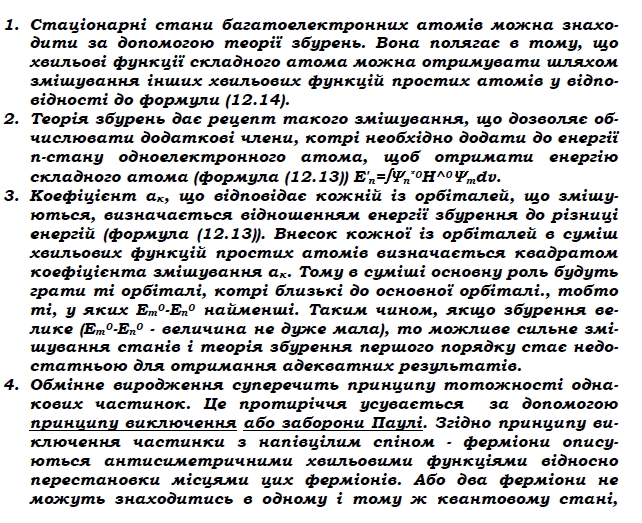 тобто не може існувати двох ферміонів (електронів), всі ква-нтові числа яких однакові.5. Квантовий обмін ферміонів між різними станами призводитьдо появи обмінної енергії, котра є кулонівською енергією вумовах квантового обміну. Знак обмінної енергії визначаєтьсяорієнтацією спінів, а її величина такого порядку, як і кулонів-ська енергія в полі ядра, тобто вона значно більша за енергіювзаємодії магнітних моментів.Імовірність вимушених переходів wfi із початково стану і довкінцевого стану f за одиницю часу залежить від інтенсивності світла,що його викликає. При не дуже великих інтенсивностях світла вонарозглядається в квантовій механіці за допомогою нестаціонарної тео-рії збурень і визначається золотим правилом Фермі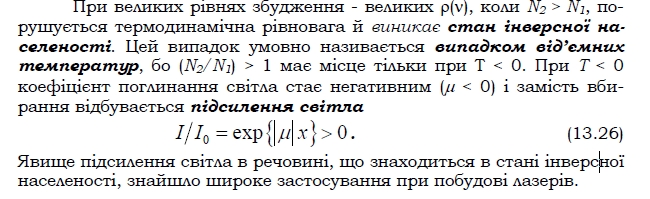 - Розширення спектральної лінії визначається трьома основними факторами:1) радіаційним затуханням,2) розширенням енергетичнихрівнів,3) ефектом Доплера. -  1) Радіаційне затухання притаманне всім системам, що ви-промінюють.Середній час життя гармонічного осцилятора залежить лишевід частоти (довжини хвилі) і становить для видимого діапазону час-тот 10-8 с.Величина називається природною шириною спектральної лі-нії в класичній електродинаміці (або природною шириною лініїкласичного осцилятора із зарядом е і масою m0).Таким чином, чим більше коефіцієнт спонтанного переходу Ей-нштейна, тим менше час життя електрона в збудженомустані, і тим більша ширина спектральних рівнів.Ефект Доплера може іноді давати значне розширення контуруспектральної лінії.Підсилювач можна перетворити на генератор електромагнітноговипромінювання. Для цього потрібно забезпечити:* робоче тіло - середовище, в якому створюється інверсіязаселеності рівнів;* джерело накачки, за допомогою енергії якого збуджу-ється робоче тіло до стану інверсії заселеності рівнів;* систему зворотного зв’язку, за допомогою якої підси-лювач перетворюється на генератор електромагнітних хвиль.Світло, що проходить в оптичному резонаторі крізь робочекоефіцієнт підсилення в робочому тілі черезвимушені переходи повинен бути більшим за коефіцієнтвтратНакачка здійснюється різними способами: зовнішнім допоміж-ним джерелом світла - спеціальними лампами накачки, електро-нними потоками - електронна накачкаРобоче тіло повинно мати зручні для накачки електронні ене-ргетичні рівні. Вони повинні бути метастабільними, що збільшуєймовірність вимушених переходів по відношенню до спонтанних пе-реходів та середній час життя у збудженому стані Оптичний зворотний зв’язок здебільшого здійснюється задопомогою еталона Фабрі-Перо - відкритого резонатора з великою до-бротністю. Він не тільки здійснює зворотний зв’язок, але й виконующе такі додаткові функції:збільшує оптичний шлях розповсюджування світла в ро-бочому тілі,здійснює колімацію світлового променя,забезпечує монохроматизацію світла.У гелій-неоновому лазері робочим тілом є газова суміш Не іNe . Гази слабо розсіюють світло і не спотворюють оптич-них хвиль, які розповсюджуються в них, бо мають велику оптичнуоднорідність і малу густину. Це зменшує втрати, і тому при викорис-танні досконалих резонаторів можна отримувати випромінюваннядуже високої монохроматичності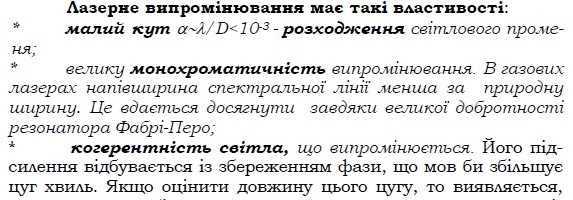 лазерне випромінювання може мати великі потужностідо 1012 Вт.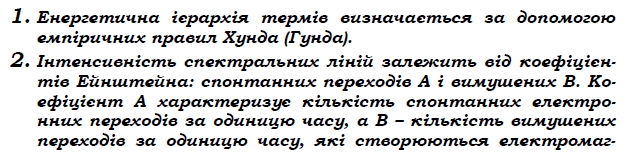 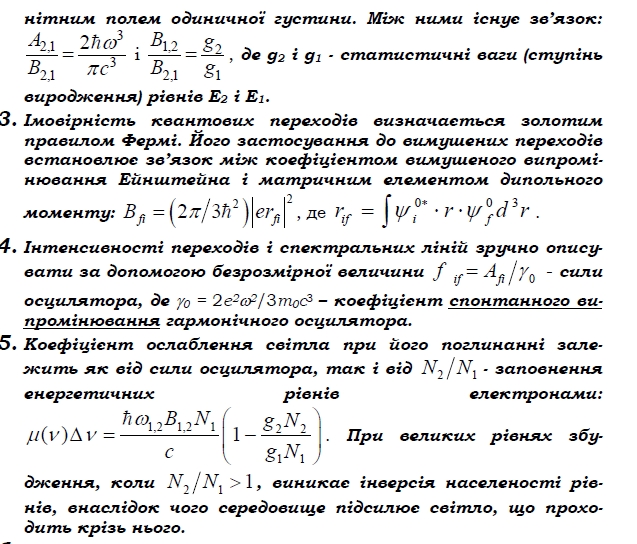 6. Інверсія населеності використовується для створення ла-зерів - генераторів когерентного світла.7. На ширину спектральних ліній (їхню монохроматичність)впливають три головних фактори: радіаційне затухання,ефект Доплера, вплив зіткнень та взаємодії атомів.З розвитком атомної фізики стали відомі факти, які свідчать,що властивості атомів залежать від кількості електронів у його скла-ді і їхнього розподілу між окремими оболонками атомів:атомний номер Z у періодичній системі елементів характеризуєзаряд ядра або кількість електронів в атомі;спостерігається чергування мультиплетності зі зміною Z - воназмінюється від парної до непарної при збільшенні Z;властивості іонів A+(Z) подібні до властивостей атома A(Z-1) затомним номером на одиницю меншим.Послідовність заповненняелектронних станів атома визначається двома принципами:принципом виключення Паулі, згідно якого в атомі може бутилише один електрон із даним набором чотирьох квантових чисел;принципом мінімуму енергії, згідно якого при загальному числіелектронів в атомі заповнюються стани з мінімальною енергією.періодичність властиво-стей елементів зі зміною атомного номера може бути зв’язана з пе-ріодичною зміною заповнення електронних оболонок при зро-станні Z.В кожній підгрупі періодичної сис-теми знаходяться елементи з однаковою кількістю електро-нів на зовнішній оболонці.періодичний закон Д.І. Менделєєва відображає періодич-ність у заповненні електронних оболонокЗбудження рентгенівських променів можна розбити на дві стадії.На першій стадії збудження рентгенівських променів електро-ни або інші елементарні частинки передають свою енергію електро-нам, що знаходяться на К-, L-, M-, ....атомних шарах, внаслідок чогона них утворюються вакансії (дірки) Другою стадією утворення характеристичних спектрів рент-генівських променів є перехід електронів атома з периферичних еле-ктронних оболонок на вакансію глибинної електронної оболонки К-, L-, M- ....атомних шарів (рис.15.3) із випромінюванням квантів елект-ромагнітних хвиль, що формують відповідні спектральні лінії К-, L-,M- серій характеристичного рентгенівського спектра.одноелектронний перехід. Цей перехід майже еквівале-нтний електронному переходу в одноелектронному атомі з Zеф= Z - ai, для якого можна використовувати узагальнену форму-лу Бальмера.через спін-орбітальну та електро-статичну взаємодії рентгенівські терми мультиплетніСмугою поглинання називаєтьсяділянка довжин хвиль, у якій має місце кубічний закон зміни коефі-цієнта поглинання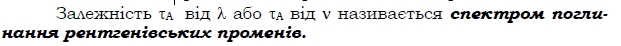 Спектр поглинання рентгенівських променів  має такі вла-стивості:1. відсутній ефект обертання ліній спектра, притаманний оп-тичним спектрам.2. край поглинання має тонку структуруПричиною тонкої структуриспектрів поглинання є спін-орбітальна й електростатичнавзаємодія, які відповідальні за мультиплетність термів;3. краї поглинання мають також тонку протяжну структурудля конденсованих фаз речовини,4. далеко від країв смуги поглинання має місце кубічна залежністькоефіцієнта поглинання від довжини хвилі рентгенівських проме-нів,5. поглинання квантів рентгенівських променів, крім флуоресценції,може збуджувати також рентгенівський фотоефект (емісіюфотоелектронів).Фотографуючитреки виникаючих електронів у камері Вільсона, Оже звернув увагу,що іноді з однієї точки виходять сліди не одного, а двох електронів.Це явище назвали Оже-ефектом.1. Характеристичні спектри рентгенівських променів під-твердили уявлення про подібний характер будови глибокихелектронних оболонок атомів, додатково підтвердилосправедливість моделі пояснення періодичної системи еле-ментів. Вони також виявилися такими, що однозначно ха-рактеризують атом.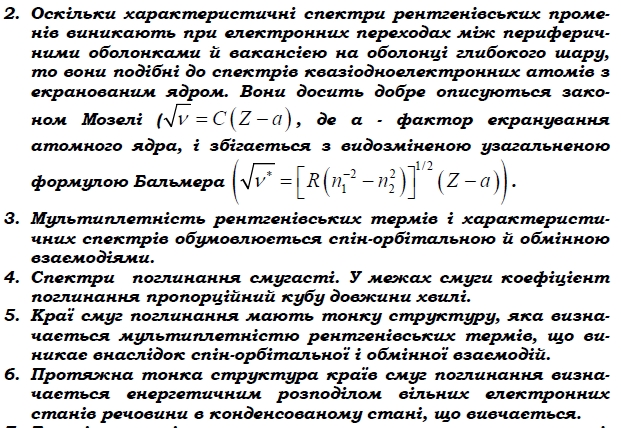 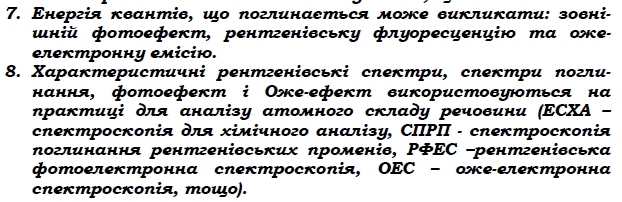 Атомні гіромагнітні фактори називаютьсямножниками Ланде.g - фак-тор магнітного розщеплення), який визначає енергетичний мас-штаб розщеплення рівнів у магнітному полі B.Просторовим квантуванням2 називається дискретністьможливих просторових орієнтацій кутового моменту кількості рухувідносно вибраної осі, бо його проекції на цю вісь будуть кратними ℏ.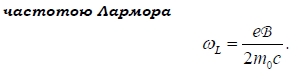 Дослід Штерна-Герлаха — фізичний експеримент, проведений 1922 року німецькими фізиками Отто Штерном та Вальтером Герлахом, що продемонстрував квантування магнітного моменту. В експерименті пучок атомів срібла пропускався через неоднорідне магнітне поле, що змусило його розщепитися на два, що відповідало двом можливим проекціям спіна[1][2][3]. Дослід мав важливе значення в становленні квантової механіки[4].Ці досліди дозволили прийняти значення магнітного моменту елект-рона рівним:µ0= 13110−,який називається аномальним магнітним моментом.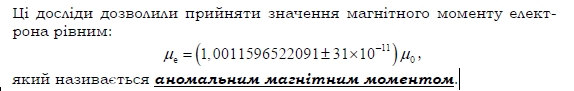 Для помітного поглинання необхідно, щоб кількість час-тинок на нижньому енергетичному рівні n1 була більшою, ніжна нижньому рівні n2. Оцінимо різницю заселеності двох рівнівпри кімнатній температурі та полі B 5000 Гсяк метод парамагнітного резонансу або електронного парамагніт-ного резонансу (ЕПР), який відкрив та детально досліджувавросійський фізик Завойський Є.К.Таким чином метод ЕПР дозволяє отримувати такі резуль-тати:(1) резонансну частоту рез або резонансну напруженість магнітногополя Bрез, які дають змогу визначати величину гіромагнітного фа-ктора g, бо згідно (16.36)рез L j j g m ;(2) площу під контуром резонансної лінії поглинання, що дозволяє ви-значити кількість парамагнітних центрів, здатних поглинатиелектромагнітні хвилі ( n >1013 см-3);(3) напівширину резонансної лінії поглинання, яка визначає середнійчас життя в збудженому стані або коефіцієнт дисипації енергії.ЕПР застосовують для досліджень:парамагнітних домішок;імплантованих іонів;розірваних ковалентних зв’язків;вільних радикалів у хімічних сполуках;визначення точних значень гіромагнітного фактора gj.Здебільшого ЯМР застосовується для вимірювань:гіромагнітного фактора ядерного магнітного моменту;маси ізотопу, бо mядра= eℏ/2ядраc;кількості ядер, що поглинають електромагнітні хвилі, по площірезонансного контура поглинання;напівширину резонансної кривої поглинання, котра дозволяє ви-значити: локальне поле B = МN, час релаксації, середній час пе-ребування в збудженому стані.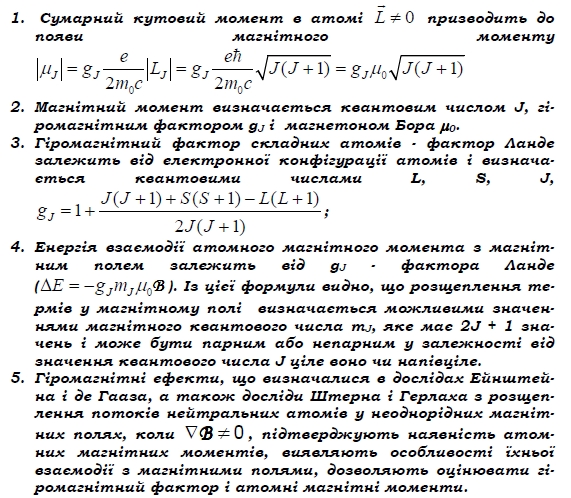 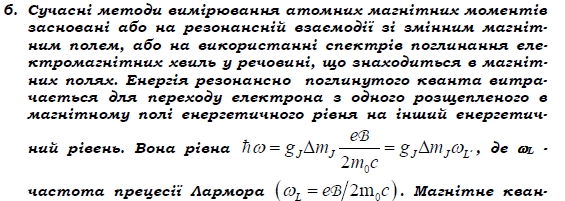 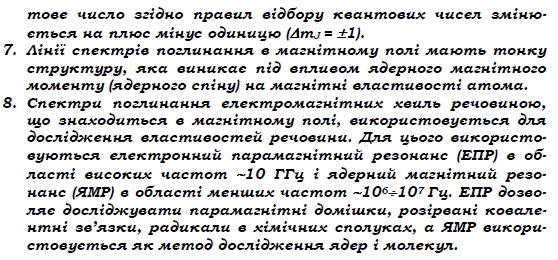 Магнітне поле змінює структуру термів і вигляд спектра. Експериме-нтально встановлено, що синглетні лінії в зовнішньому магнітномуполі розщеплюються на три лінії - триплет Лоренца. Величина розще-плення збільшується зі зростанням напруженості магнітного поля B.Більш складні лінії (дублети, триплети тощо) розщеплюються на біль-шу кількість складових. Це явище вперше спостерігалось ХендрикомАнтоном Лоренцом та Пітером Зеєманом, за що вони в 1902 роцібули удостоєні Нобелівської премії. Цей ефект отримав назву ефектЗеємана.Розрізняють два різновиди ефекту Зеємана: нормальний або про-стий і аномальний або складний ефекти. Нормальним ефектом на-зивається розщеплення синглетів на триплетні рівні, а аномальнимефектом – утворення більш складних мультиплетних ліній.При подальшому зростанні напруженості магнітного поля (B > B k) ви-никає нелінійний ефект Зеємана, а при ще більших – аномальний ефект вироджується в нормальний. Це явище називається ефе-ктом Пашена Бака. У ньому замість 10 спектральних ліній, на якірозщеплюється дублет у слабкому магнітному полі, виникає нормаль-ний триплет Лоренца. Велике магнітне поле „розриває” спін-орбітальний зв’язок3 і окремо взаємодіє з орбітальним моментом таспіном.Конверсія аномального ефе-кту Зеємана в нормальний у сильних магнітних полях називаєтьсяефектом Пашена і БакаЕкспериментально встановлено, що компоненти зеєманівськихмультиплетів поляризовані.поляризаціякомпонент зеєманівських мультиплетів зв’язана з певною зміноюпроекцій компонентів кутового моменту електрона, який під час пе-реходів між термами випромінюєВоно полягає в тому, що в зовнішньому електрич-ному полі енергетичні рівні атомів, молекул та кристалів зміщується йрозщеплюються на підрівні, й відбувається розщеплення відповіднихспектральних ліній у спектрах випромінювання й поглинання. Лінії велектричному полі розщеплюється на компоненти, тим більше, чим більше номер серії спектральної лінії n - головне квантове число змін-ного терму. Це явище називається ефектом ШтаркаЕфект Штарка – лінійний і квадратичний. Лінійний ефект Штарка більший,ніж квадратичний ефект, проте він зустрічається не досить часто йздебільшого притаманний водню й водневим іонам. Квадратичнийефект Штарка спостерігається для всіх атомів і молекул, проте йо-го можна спостерігати лише при дуже великих напруженостях елект-ричного поля.Лінійний ефект Штарка має місце, коли збуджені атоми мають ненульовий дипольний моментВ атомах, в яких відсутнє виродження таке, як у атома водню,лінійний ефект (ефект першого порядку) відсутній і спостерігаєтьсялише квадратичний ефект Штарка.У речовинах із вільними електронами (металах та напівпровідниках)спостерігається резонансне поглинання електромагнітних хвиль принаявності магнітного поля B =!0. Це явище називається циклотронним резонансом.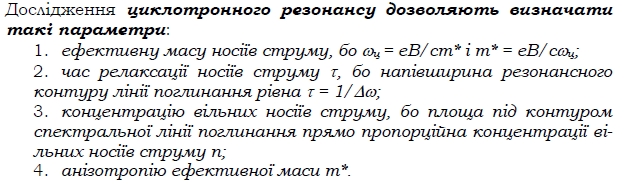 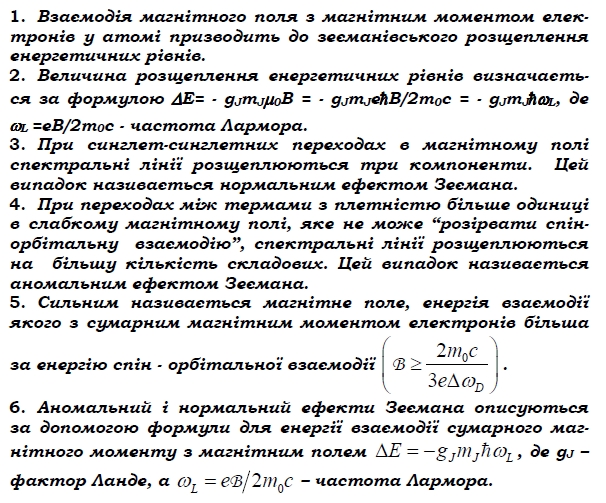 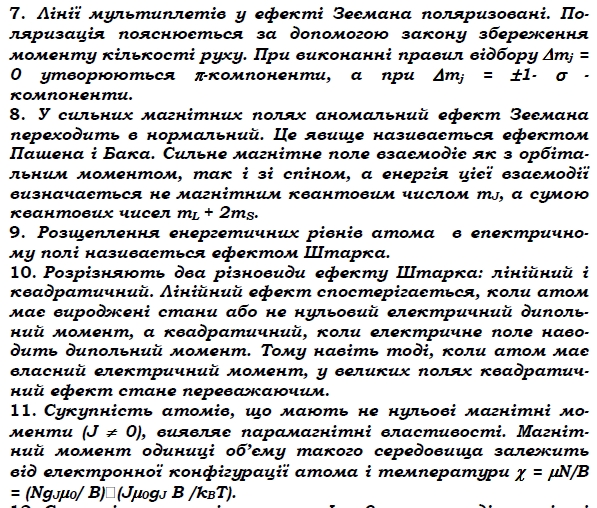 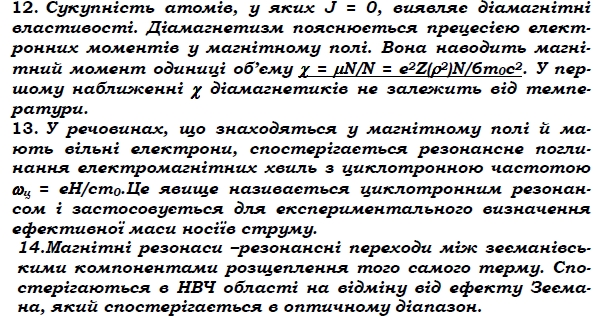 15.Магнітні резонанси спостерігаються зазвичай в погли-нанні, оскільки ймовірність спонтанних переходів у сан-тиметровому діапазоні мала.